Associate Director 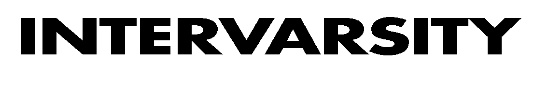 Faculty Ministries & GFM Focused Ministries
Position DescriptionSupervised by:	Director of the focused faculty ministry or Associate Director GFMSupervises: 	As delegated
Status: 		Exempt
Location: 	National (not NSC)To advance the purpose of InterVarsity, the Associate Director of a focused ministry will work with the National Director of that focused ministry to give national leadership and coordination to InterVarsity’s work with students, faculty, and staff in the area of the focused ministry.MAJOR RESPONSIBILITIESGrow as a disciple of Jesus:Be a maturing disciple of Jesus Christ: growing in love for God, God's Word, God's people of every ethnicity and culture, and God's purposes in the worldMaintain spiritual disciplines for personal and ministry growthModel wisdom, maturity, prayer, and humility in the balance of family, community, church, and ministry lifeExpand InterVarsity’s capacity to reach students and faculty within the focused ministry: Oversee the creation and implementation of a variety of resources to advance the focused ministry’s work with students and faculty as assignedFacilitate strategic training for fruitful ministry among staff and students and faculty in the focused ministry as assignedFacilitate strategic training for the focused ministry’s staff, students and faculty to engage in effective cross-cultural ministry as assignedAssist the Director in developing nationwide and region-specific student and faculty programs, conferences, and trainingsEngage regularly in ministry to students and faculty, and, as invited or assigned, participate and speak at conferences and programs Oversee the start-up and growth of the focused ministry on campuses as assignedPartner with the Director in contributing general leadership to the focused ministry department:Participate in the focused ministry’s national leadership team to develop the strategic vision and direction, to contribute to the accomplishment of the team’s plans, and to provide national leadership in specific areasParticipate in interdepartmental meetings in the broader InterVarsity community upon requestServe as an ambassador for the focused ministry to InterVarsity staff, supporters, and to the community at largeDevelop and maintain strategic partnerships and relationships with key strategic pastors, community leaders, educators, and business and denominational leaders nationally as requestedDevelop ministry staff in InterVarsity as leaders and disciples:Assist in leading and developing leadership for the focused ministry communityProvide for pastoral, personal, and professional development of ministry staff where appropriateServe as a facilitator and leader to draw others to faith in JesusMentor regional and national focused ministry staff with identifiable leadership potential as assignedPartnerships and Administration:Maintain healthy partnerships with personnel in the National Service Center (NSC) and be responsive in a timely manner to requests made by NSC departments Provide reports to the focused ministry Director, including annual reports and any periodic financial reports as requestedDevelop and follow a personal development plan (PDP) as approved by supervisorAssist in ensuring adherence to national policies, procedures, and reporting requirementsMaintain sound financial status through budget management, fund development, and expense control:Raise agreed upon personal supportMaintain expenses within established annual budgetDevelop a team of personal prayer and financial supportRaise strategic funds for the focused ministry as neededAssist in ministry partner development (MPD) and ensure MPD training is provided for staff in the focused ministryKnowledge/Skills/AbilitiesWorking knowledge of current Microsoft Software applications (Word, Excel, and PowerPoint)Excellent social, verbal, and written communication skillsDemonstrated analytical thinking and problem-solving skills Skilled at team building and developing consensus and momentum in group projects and processesStrong interpersonal and cross-cultural skills Ability to nurture spiritual, personal, and vocational growth of staffDemonstrated ability to resolve conflict, including cross-cultural conflictAbility to organize events and manage the details involvedAbility to take charge of teams and tasks; work independently without close supervisionQUALIFICATIONSAnnually affirm InterVarsity’s Statement of FaithOngoing call to InterVarsity and its mission Undergraduate degree required, graduate level degree or training in the areas of theology or management preferredMinimum five years prior work experience with InterVarsity or other campus ministry strongly preferred3 years’ experience in supervision and training preferredDemonstrated ability and commitment to work in a diverse team environmentWillingness to receive ongoing trainingWillingness to travel periodicallyFocused Faculty MinistriesAssociate Director, Academic and Theological EngagementAssociate Director, Academic & Theological Engagement will help lead Faculty Ministry in its vision to see faculty transformed, campuses (universities) renewed and world changers developed. In addition to the duties listed above, this individual will empower faculty to integrate their faith, vocation and academic discipline, connect with Christians in their field of study and integrate faith and provide theological resources for them.Faculty MinistryAssociate Director, Graduate Line EngagementAssociate Director, Graduate Line Engagement will help lead Faculty Ministry in its vision to see faculty transformed, campuses (universities) renewed and world changers developed. In addition to the duties listed above, this individual will partner with and support graduate line staff to increase faculty ministry in their Regions and Areas.Faculty MinistryAssociate Director, Undergraduate Line EngagementAssociate Director, Undergraduate Line Engagement will help lead Faculty Ministry in its vision to see faculty transformed, campuses (universities) renewed and world changers developed. In addition to the duties listed above, this individual will partner with and support undergraduate line Staff Directors to increase faculty ministry in their Regions and Areas.Faculty MinistryAssociate Director, Spiritual FormationAssociate Director, Spiritual Formation will help lead Faculty Ministry in its vision to see faculty transformed, campuses (universities) renewed and world changers developed. In addition to the duties listed above, this individual will develop resources to enhance the spiritual development of faculty and campus administrators.Focused MinistryLaw MinistriesAssociate Director, Law will help lead Law ministry in its vision to see students and faculty transformed, campuses (universities) renewed and world changers developed. In addition to the duties listed above, this individual will represent InterVarsity in the Christian Legal Society (CLS) & InterVarsity working agreement and coordinate regular CLS Team meetings. The Associate Director will partner with and support line Staff Directors to increase Law ministry in their Regions and Areas and will represent the National Law Director when the director is unavailable to attend such meetings. Focused MinistryMBA MinistriesAssociate Director, MBA will help lead MBA ministry in its vision to see students and faculty transformed, campuses (universities) renewed and world changers developed. In addition to the duties listed above, this individual will partner with and support line Staff Directors to increase MBA ministry in their Regions and Areas. InterVarsity Christian Fellowship/USAFrame of ReferenceAll staff members subscribe annually to the Purpose Statement of InterVarsity:In response to God’s love, grace and truth:The purpose of InterVarsity Christian Fellowship/USA isto establish and advance at colleges and universities witnessing communities of students and faculty who follow Jesus as Savior and Lord:growing in love for God,God’s Word,God’s people of every ethnicity and cultureand God’s purposes in the world.This purpose is admittedly more limited than the Great Commission.  As a mission extension of the local church, we have adopted boundaries on our activities based on our call to serve a defined group of God’s people.  Within the context of InterVarsity’s purpose, all of the relationships and tasks that staff members engage in as part of their work for InterVarsity have both eternal and temporal components.  Values:InterVarsity is committed to developing men and women from diverse cultures, backgrounds, and generations, whom God calls to work with us for both shorter and longer periods of service, as we pursue the call of God in the university world.Maturing Disciple of Jesus Christ:Every InterVarsity staff member is to be a maturing disciple of the Lord Jesus Christ, growing in obedience to the Scriptures.  The marks of a long-term love relationship with Christ in the fullness of His Spirit are described in Galatians 5:22: “The fruit of the Spirit is love, joy, peace, patience, kindness, goodness, faithfulness, gentleness and self-control.”  In the workplace, this fruit is revealed in healthy working relationships which encourage all staff to accomplish their work and enhance their focused on the spiritual aspects of their work.Team Work:Each individual staff person is a vital member of Christ’s body.  This means that we will work with one another in ways that honor and encourage all to grow in Christ while accomplishing His work.  Our community requires that each individual serve as a team member in a collegial and open environment based on values, relationships, and vision as well as structure and position.InterVarsity staff, both employees and volunteers, commit to serve God and all InterVarsity colleagues, students, and partners, with sensitivity to both the eternal and temporal dimensions of our work.  “Whatever your task, work heartily, as serving the Lord.” (Colossians 3:23a)